Nenechte se rozdělit, protože obecně platí, že žena stráví v obchodě mnohem víc času a také mnohem víc utratí, na rozdíl od muže.Většina obchodů je upravena tak, aby ty nejdražší věci byly ve výši vašich očích a naopak ty nejběžnější a nejnutnější věci bývají zastrčené někde v koutě.  Přemýšlejte nad cenou!! Ne vždycky si v obchodě všimnete, že pod nákupem sleva se skrývá maso, jehož cena poklesla současně s jeho vahou. 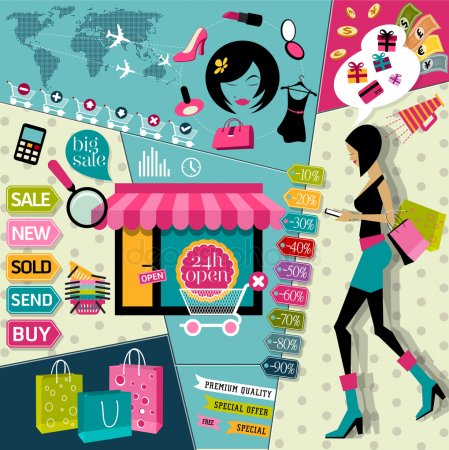 Některé výrobky jsou vám záměrně nabízeny pospolu, abyste si při vidině masa, piva a kečupu třeba představili grilování a ihned jste vše koupili. Plaťte v hotovosti, protože při platbě kartou nepociťujete takovou ztrátu, jako při platbě reálnými penězi.  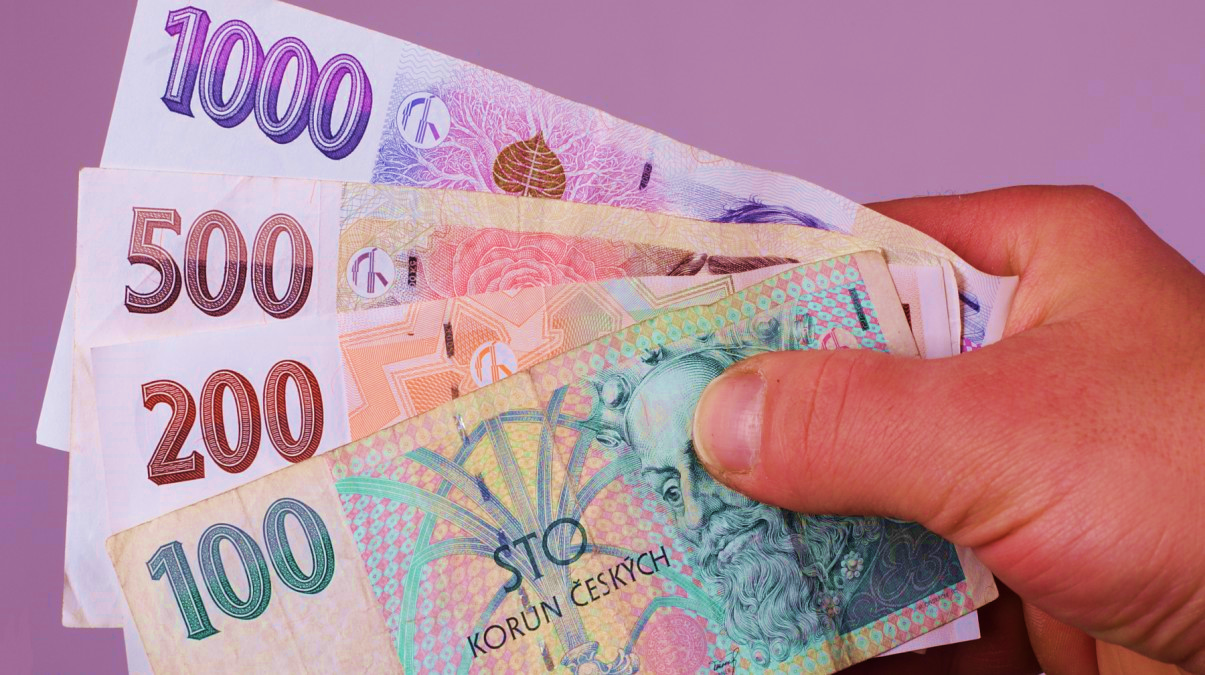 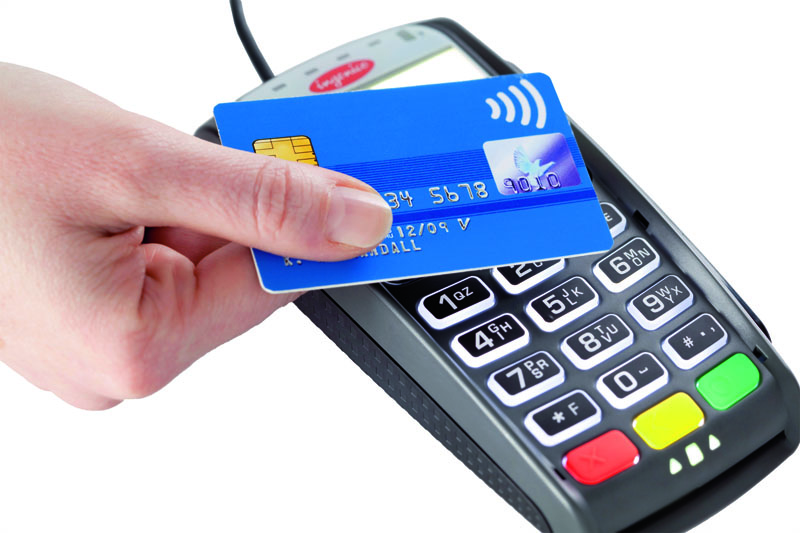 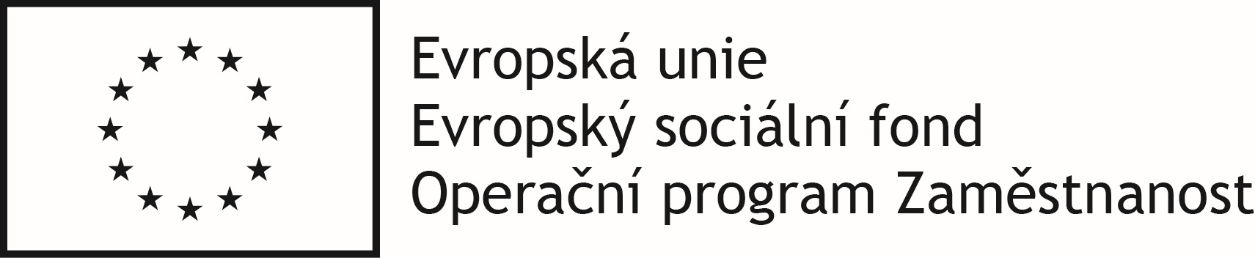 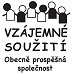 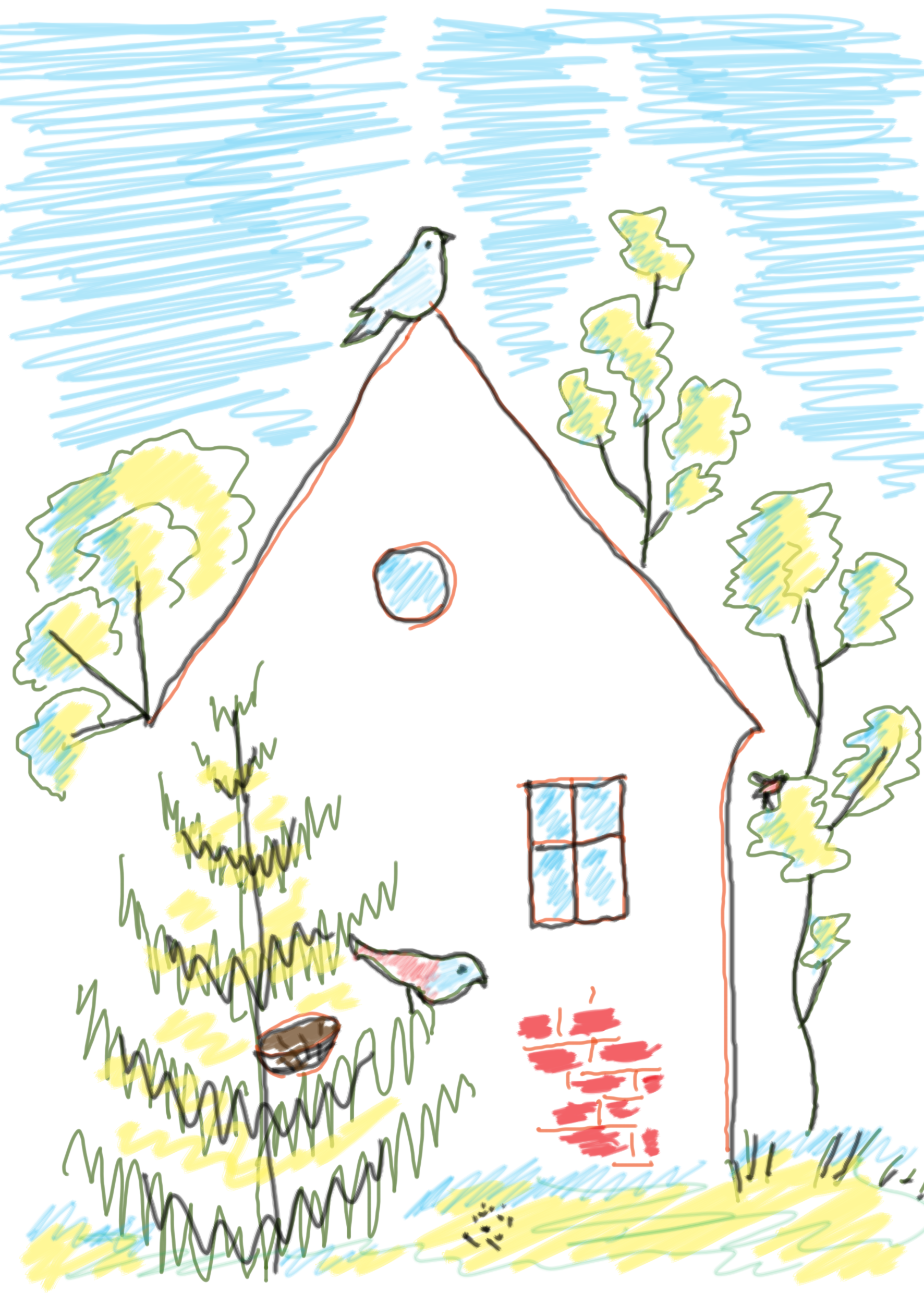 Vzájemné soužití o.p.s., 
Tým Hnízdo – Čiriklano Kher
Bieblova 6, 702 00 Ostrava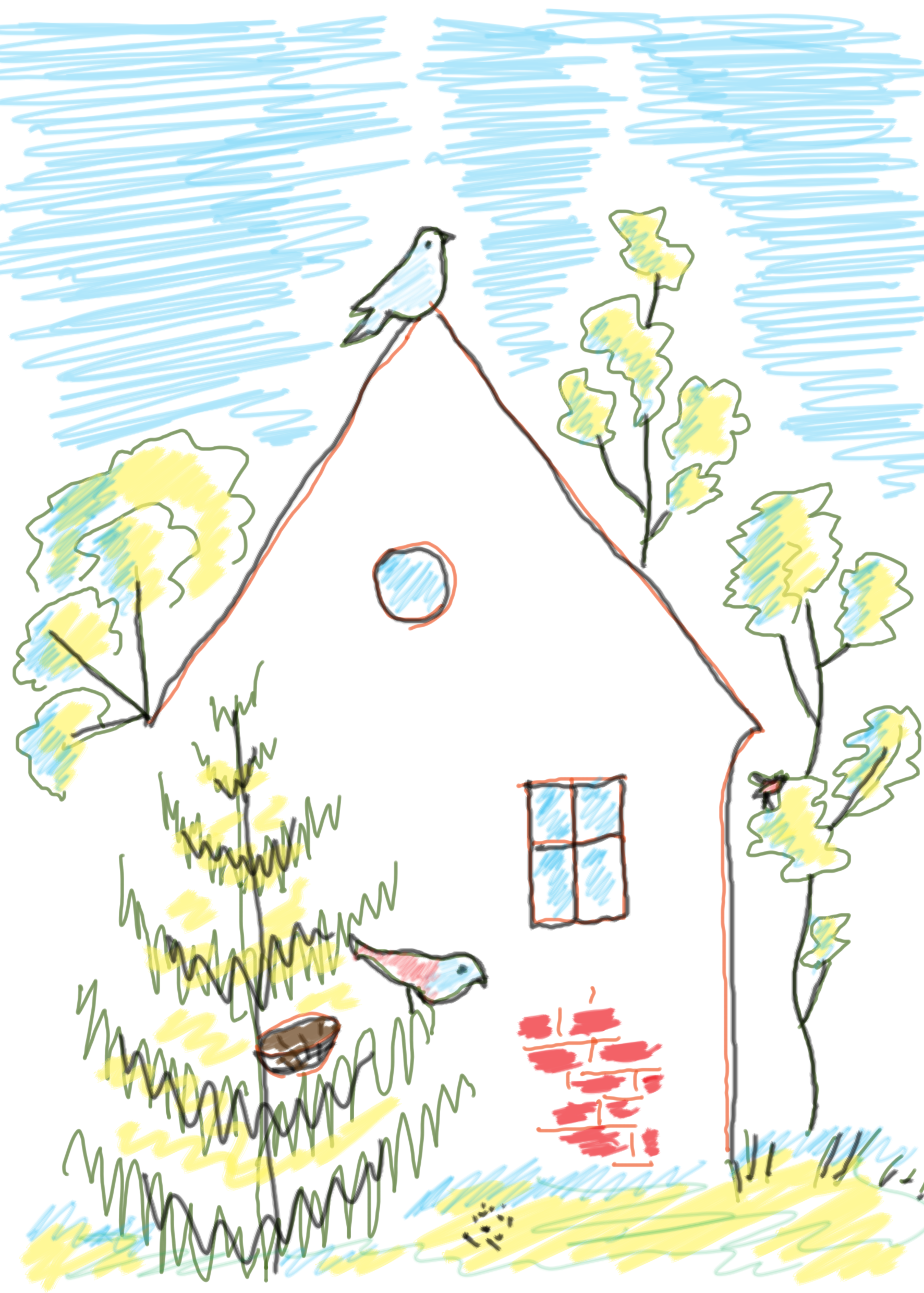 Adresná podpora rodinám 
ve spolupráci s OSPODBeseda na témaV současné době se nakupování stalo novou formou trávení volného času. Lidé shledávají zábavné sledovat nové trendy, slevy či akce a nevěnují se tomu jen v obchodním centru, ale také doma. Všichni se domnívají, že nakupování je věcí rozumu, ale není to tak úplně pravda.Nakupování může také vést k závislosti, stejně jako návyková látka, a může člověka doslova zruinovat.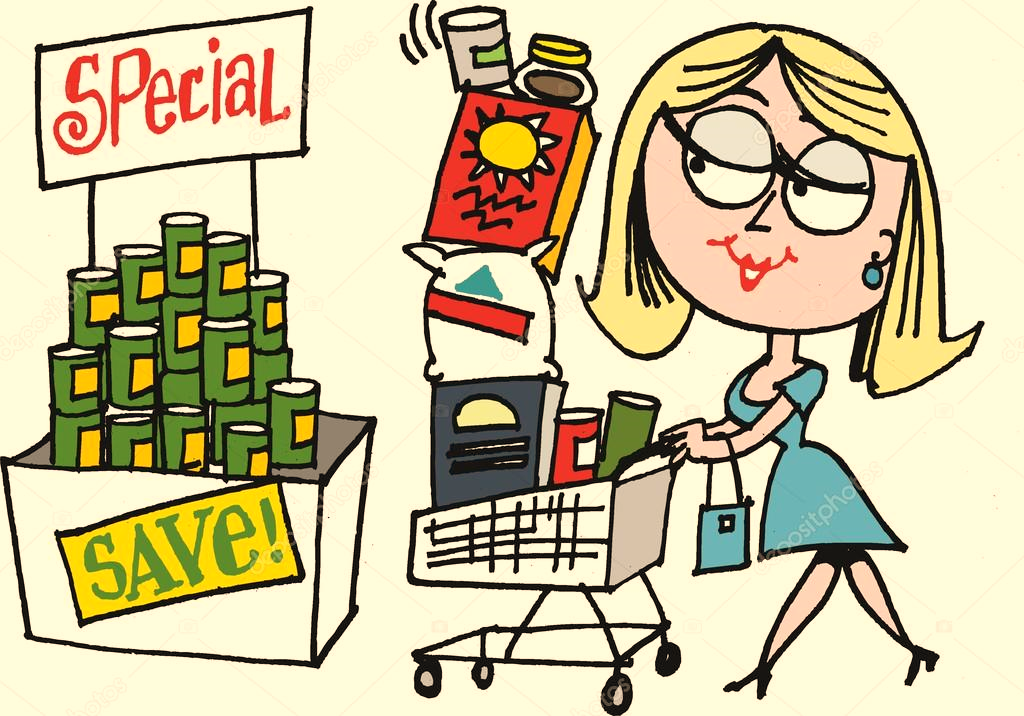 Prevence nezdravého nakupováníJak rozumně nakoupit?Ne každá reklama má za účel nás jen informovat, některé obzvlášť poutavé reklamy mají skryté působit na naši fantazii, nejniternější city a touhy.Všichni to mají jenom já ne? Tak si to koupím taky. V některých situacích bez výjimky podléháme masám. Je třeba si předem přiznat, že nás získávání movitých i nemovitých věcí těší a to je při nákupním procesu často zneužíváno. 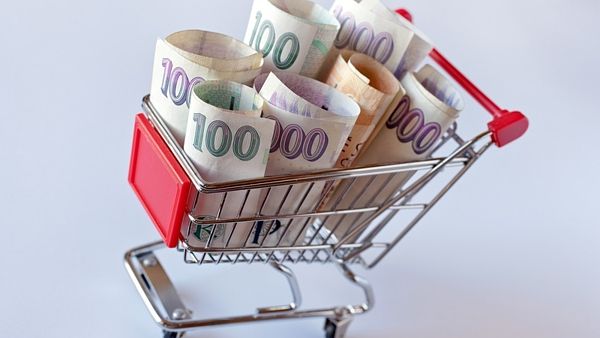 Důležité si s předstihem sepsat lístek, protože většina prodejců očekává, že do nákupního centra vstupujete bez důkladné přípravy. 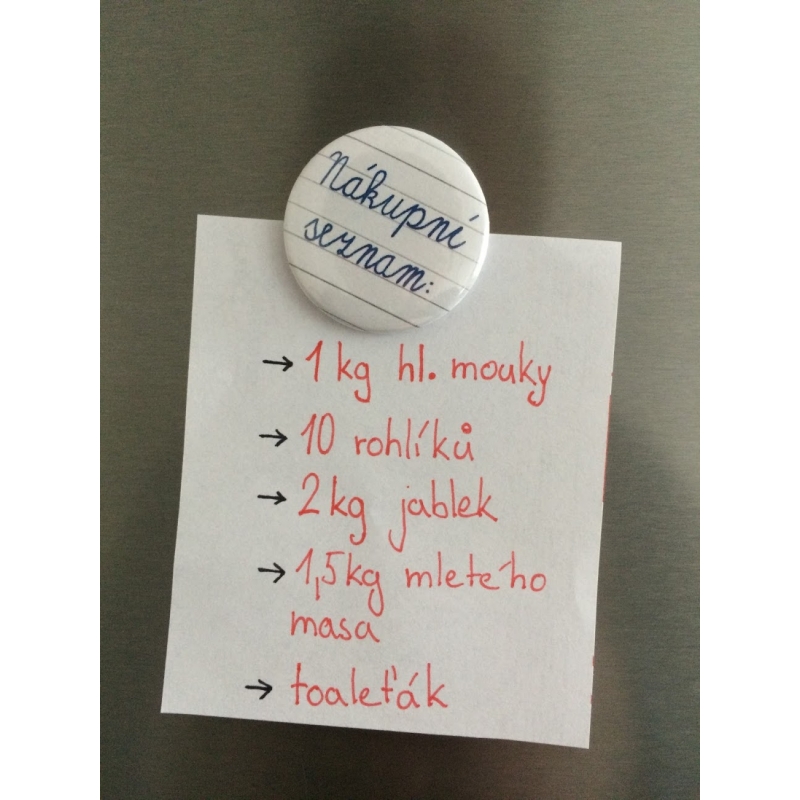 Do obchodu nechoďte nakupovat, pokud jste hladoví! Váš nákup je pak mnohem větší a nákladnější. 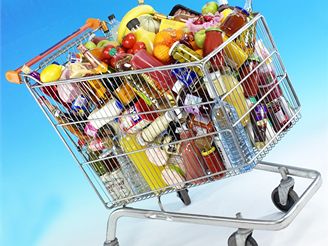 